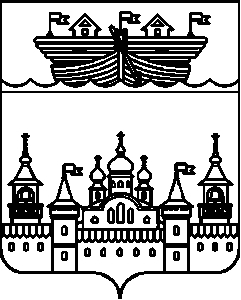 АДМИНИСТРАЦИЯ НАХРАТОВСКОГО СЕЛЬСОВЕТА ВОСКРЕСЕНСКОГО МУНИЦИПАЛЬНОГО РАЙОНА НИЖЕГОРОДСКОЙ ОБЛАСТИПОСТАНОВЛЕНИЕ         В соответствии с Бюджетным кодексом Российской Федерации, Уставом Нахратовского сельсовета, администрация Нахратовского  сельсовета    П О С Т А Н О В Л Я ЕТ:        1. Утвердить отчет об исполнении бюджета Нахратовского  сельсовет за первое полугодие  2016  года по доходам в сумме   4 502 175,79  руб.  по расходам – 3 899 245,17 руб.       2.  Направить отчет об исполнении бюджета Нахратовского сельсовета   за первое полугодие  2016  года в сельский Совет Нахратовского сельсовета Воскресенского муниципального района Нижегородской области.3.Обнародовать настоящее постановление на информационном стенде В  здании администрации Нахратовского сельсовета и разместить на официальном сайте администрации Воскресенского муниципального района.4. Контроль за исполнением постановления оставляю за собой.5. Настоящее постановление вступает в силу с момента опубликования.Глава администрации						С. Н. Солодова25 октября  2016 года                                                     № 110 Об исполнении бюджета Нахратовского сельсовета Воскресенского муниципального района за 9 месяцев  2016 годаОб исполнении бюджета Нахратовского сельсовета Воскресенского муниципального района за 9 месяцев  2016 года